CENTRAL OKANAGAN YOUTH SOCCER ASSOCIATION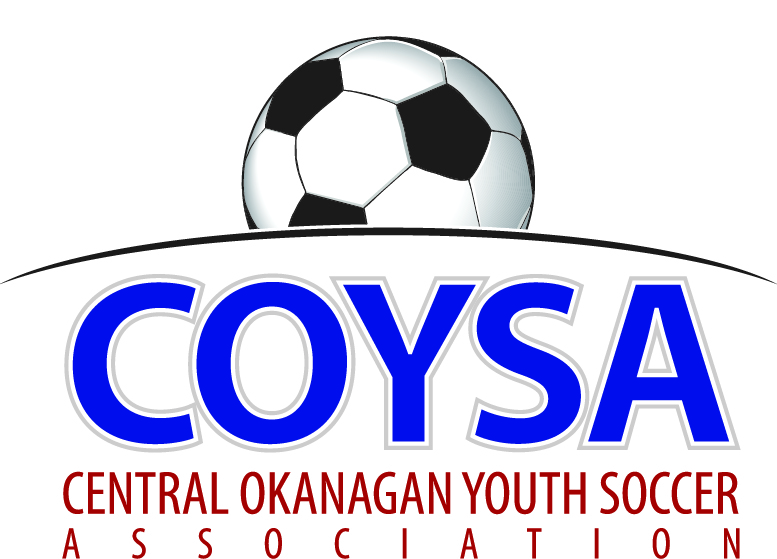 District Board Meeting:  Thursday, March 09, 2017 7:00pmCOYSA Boardroom, Kelowna, BC MINUTESAPPROVED (as is/as amended): April 12, 2017 Motion #989 CALL TO ORDER:	Roll CallWill McFadyen, COYSA Chairman, called the meeting to order at 7:01pm Present: Al Ryder (RiC/Ref Sch), Sheryl Turner (Administrator)Voting Members Present:Adil RajwaniCarrie SmithChad Cormack Dan TauberDan Turner (for Kelly)Oliver AnsticeRandall WightRob Hopkinson Scott PercivalSurinder GosalTotal Votes = 10Regrets:  Jason Freh, Kelly Sherman, Mike Jilek, Curtis Morcom (Treasurer), Bruce Clark (Discipline), Scott Jacobsen (Past Chair)PRESENTATION OF AGENDAAPPROVAL of MINUTES of the February 09, 2017 regular board meetingMarch 09, 2017 Motion #987 It was moved and seconded to accept the minutes of the February 09, 2017 regular board meeting as presented.  Carried unanimously.CHAIRMAN REPORT – written reportTREASURER REPORT – nothing to reportREFEREE-IN-CHIEF / REFEREE SCHEDULER REPORT – written report. At this point it looks like we will have 50-60 fewer Small Sided refs and 50 fewer District and higher refs.7:04pm Surinder arrived.It’s about a 25% decrease for Small Sided and 30-35% for District.  Q: Any reason why?  A: Not getting as many returning Small Sided refs.  For District refs more of the kids are getting part-time jobs that have guaranteed income as opposed to going with refereeing. We have also lost some key people like Jarrett Bass and Darnell Johnson.  Hopefully mentoring will help but will have to draw them in to do games.  Getting more adults involved is great but the downside is a lot think because they’ve played for 30 years that they should get top notch games.  Takes more than a course to be a good ref.  Not as easy as everyone thinks.  Really just trying to develop refs and keep Small Sided refs keen so they have enough games that they are involved with and then take the Entry Level.  If they have confidence, they will stick with it.  Experience has been they do not get enough games to build confidence.  Girls are less likely to move up.DISCIPLINE COMMITTEE REPORT – written report7:11pm Scott P arrived.ADMINISTRATOR REPORT – written report.  Asked Clubs for latest numbers and from last meeting are up about 427.  Q: To help promote soccer, what about getting involved with the school PACs?  There’s a city-wide PAC.  Administrator will look into.CLUB REPORTS:KUFC – written report.  Q: Did KU talk to Soccaskool?  Yes, they talked and, at this point, are talking with OMYSA about being a technical lead. KYSA – written report.LCYSA – written report.  78 teams in IB.  Q: number of players is down but you are in the fastest growing area?  A: Get hit huge by hockey. Fall and spring and ringette. When they get older we are losing them.  If your coach is knowledgeable and successful then the kids want to come back.  In every place where you have turnover, you need communication asking why are people leaving.  From KU level side of things, the surrounding areas are suffering too.  Ten years ago there were tons of competition in all the Districts; Salmon Arm had lots of teams and now have very few and this year Penticton only has three teams in the whole league.  Admin will get numbers from surrounding Districts.  School soccer can also cause our players to drift out.  They get their soccer there and then do another activity instead of our soccer program. Girls are more social and want to do what their friends are doing.  What’s changed over the last number of years in what COYSA overall is doing?  As a ref, sees the quality of play from KU has increased dramatically and the COYSA divisions has decreased.  Is all for getting kids to be the best they can but are we losing sight of recreational players having a good time?  Maybe encouraging more fun.  Don’t see a lot of kids out there to be excited.  No passion, not into it.  Am biased, think coaching has a ton to do with it.  If you don’t have a good experience, won’t come back.  If we take away the social thing and it’s only about the game, we lose them.  Have to find a way to make it enjoyable.  A good coach will make It fun.  KYSA feels kid recognition is important and want to do more of that.  OMYSA – written report. Want a positive experience with the Club.  Numbers are concerning and wonder why we aren’t retaining the way we used to.  Q: Doing balls again this year?  A: Maybe not.RYSA – written report.  Numbers are up from last meeting.  WYSA – written report.  Down about 3% but younger members are up.  Hoping to see trend carry on.  Another growing community but other sports competing.  Waitlists for a few age groups.  COMMITTEE REPORTSFacilities (Randall) - Our lawyer sent agreement to KU lawyer and it came back to our lawyer today.Tiering (Adil) - Everything is good, just had one hiccup but got it dealt with.  Not too many byes overall.Sponsorship (Scott P) - Need to get a better game plan on what we are offering from year to year to potential sponsors.  Working on tournaments we host; maybe use them as a way to recruit.  The Mini Jamboree is the year end wrap up and if it ends on a positive note then we may keep the kids.U14 – Al:  Wanting confirmation, at U14 we use the standard rules, no retreat line?  As now at U13 retreat line is in effect.  Correct, it was confirmed with BCSA in a dual age group, no retreat line.  Heard it was also in effect for U14.Al left at 7:53pmCORRESPONDENCE – nothing received.  BUSINESS CARRIED FORWARD / NEW BUSINESSRatings of teams for Mini Jamboree (Sheryl) – Every year the Administrators ask coaches for their team ratings based on are they winning most / losing most.  Yes, continue doing it.  BCSA / AGM (Sheryl) – BCSA has an Outreach Program and wants to make a presentation at our AGM.  Administrator to find out from BCSA how long the presentation is and what it’s about.Committees / Portfolios that need volunteers: Competitions, Indoor (carried forward from last couple of meetings).  Indoor:  3-5 people is good.  Dan Turner – has been doing it for 13 years with a 4 person committee. This year have asked coaches for player ratings trying to adjust better.  Carrie will head up, Adil will support.  Competitions –Scott P would consider as we need to get going. Let’s see if anyone else is interested.Hosting Provincials (carried forward from last couple of meetings) – Would love to see these here but no one is willing to put the time and work in to hold them. No interest.Communication Policy (carried forward from last meeting) (Dan) – Clubs need to have something in place to be part of the charter program.  Thought COYSA should have one.  It’s taken directly from the BCSA site.March 09, 2017 Motion #988 It was moved and seconded to adopt the Board Communication & Confidentiality Protocol BCSA template policy as presented.  Carried unanimously.Administrator to fill in our organization and send out.  Everyone to sign.ADJOURNMENT 8:24pmNEXT MEETING:  WEDNESDAY, April 12, 2017 @ 7:00pm (changed due to Easter long weekend)